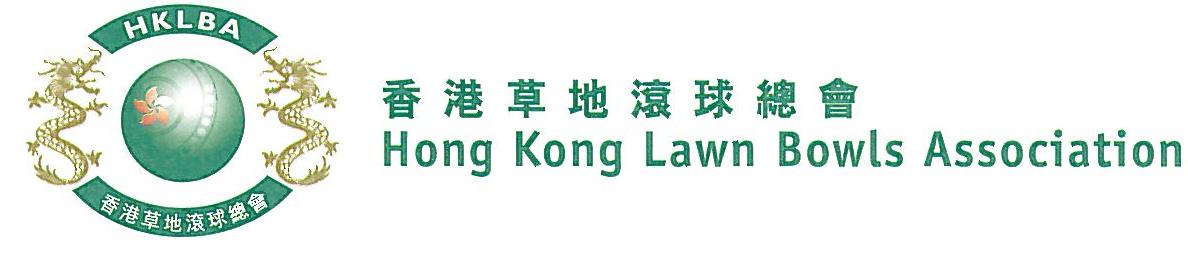 National Indoor Singles Championship 2022Entries FormThe National Indoor Singles Championship is scheduled to commence in January 2022. Semi-finals and Final on Saturday, 9th July 2022. Venue is to be confirmed.Format: 4 bowls per player. Set play; each match will consist of two sets of 9 ends; followed by a tie-break if necessary. Full conditions of play to be issued with the draw. A tentative schedule is appended below.Entries deadline is Monday, 3rd January 2022. Entries fee is $100. Prizes will be awarded to the winner, second and joint thirds.National Indoor Singles Championship 2022** Enter player name in one of the following formats only. Allow one space between initials with no dots required. Capitalize the first letter of each name.Club convenors are requested to email the duly completed entries form in MS Word doc format to competition@hklba.org before the deadline via the club’s registered email address.Club : ___________ Convenor's signature: _________________ Date : _____________National Indoor Singles Championship 2022** Enter player name in one of the following formats only. Allow one space between initials with no dots required. Capitalize the first letter of each name.Club convenors are requested to email the duly completed entries form in MS Word doc format to competition@hklba.org before the deadline via the club’s registered email address.Club : ___________ Convenor's signature: _________________ Date : _____________Round No.Tentative Completion Deadline(To be finalized after close of Entries)Round 12nd MarchRound 230th MarchRound 34th MayRound 41st JuneRound 5 / Women’s Quarter-finals15th JuneMen’s Quarter-finals29th JuneSemi-finals & Final9th JulyWomen’s EntriesWomen’s EntriesWomen’s EntriesWomen’s EntriesRefNameHome greenTelephone Number123456789101112131415Example:Bonnie Chan Wing YanBonnie W Y ChanBonnie ChanW Y ChanMen’s EntriesMen’s EntriesMen’s EntriesMen’s EntriesRefNameHome greenTelephone Number123456789101112131415Example:Bonnie Chan Wing YanBonnie W Y ChanBonnie ChanW Y Chan